Фітосанітарний стансільськогосподарських рослин27 квітня 2023 рокуСпостереження за змінами динаміки розвитку шкідників та моніторинг розвитку хвороб у посівах сільськогосподарських культур державними фітосанітарними інспекторами головних управлінь Держпродспоживслужби в областях був проведений на площі понад 39 тис. га.Звітний період характеризувався перемінною погодою, спостерігалось чергування холодних атмосферних фронтів з теплими антициклональними масами. Максимальна температура повітря підвищувалася до +10+190С тепла, мінімальна знижувалась до +40С (нічні години). Температура повітря (затримування наростання ефективного тепла) сповільнює масовий вихід шкідників на посіви озимих культур, спостерігається їх неактивне живлення.У південних областях Степу, осередково Лісостепу у теплі сонячні дні, спостерігався вихід клопа шкідливої черепашки на поверхню листяної підстилки, де їх обліковували по 0,5-2 екз. на кв.м. В Одеській області зафіксовано початок перельоту фітофага у прикрайові смуги посівів озимої пшениці, що безпосередньо межують з місцями зимівлі. Наразі виявлені поодинокі екземпляри. Заселення посівів шкідником буде розтягнутим в часі, цьому сприяють різкі коливання температури повітря. Масовий переліт клопів у посіви відбуватиметься за настання стійкого потепління (за середньодобової температури 16-17°С і вище протягом 3-4 днів). Личинки хлібної жужелиці доживлюються у посівах озимини переважно в Лісостепу, подекуди Степу, де за чисельності 0,3-1, в осередках до 2 екз. на кв.м пошкодили 5- 8% рослин. Живлення проходить мляво через прохолодну погоду. В Одеській області личинки фітофага розпочали залялькування. Хлібні блішки, п’явиці, злакові попелиці, цикадки в допороговій чисельності на 13-44% обстежуваних площ пошкодили 3-12% рослин озимих, ярих ячменю та пшениці. Відбувається літ чорної пшеничної, гессенської, шведських злакових мух. Ураження хворобами на посівах озимих зернових практично залишилась на рівні минулої декади. Борошнистою росою, септоріозом, гельмінтоспоріозом, кореневими гнилями, подекуди бурою листковою іржею, іншими хворобами уражено 3-12, в осередках Запорізької, Київської та Миколаївської областей на слабко розвинутих посівах до 20% рослин (септоріоз). Рішення щодо оздоровлення озимих колосових культур фунгіцидами слід приймати після обстеження посівів диференційовано щодо кожного поля окремо. Вибір препаратів здійснюється з огляду на спектр захисної дії їх та домінуючу хворобу.У посівах гороху своє живлення продовжує імаго піщаного мідляка         (0,2-1 екз. на кв.м), південного сірого та бульбочкового довгоносиків(0,3-2 екз. на кв.м), які пошкодили у слабкому ступені 2-6% рослин. За 10-15 жуків на кв.м посіви обробляють дозволеними до використання інсектицидами. У південних районах Дніпропетровської області виявлені поодинокі екземпляри горохового зерноїда. На даний час шкідник не активний.На багаторічних травах продовжується живлення, парування і відкладання яєць бульбочковими довгоносиками. Шкідником пошкоджено до 28% рослин у слабкому ступені. Клопи сліпняки живляться на посівах люцерни з середньою чисельністю 8 екз. на 100 помахів сачком. Ними пошкоджено 5-8 % рослин у слабкому ступені. Горохова попелиця виявлена на 15-30% обстежених площ з чисельністю 4 екз.на рослину, пошкоджено до 5% рослин.У всіх бурякосійних областях продовжується вихід жуків бурякових довгоносиків (звичайний та сірий). На старих бурячищах обліковується           0,4-4 екз. на кв.м звичайного бурякового довгоносика. Продовжується вихід та концентрація бурякових блішок, щитоносок біля узбіч доріг, старих бурячищ на лободових бур’янах. На первинних рослинах-господарях (калині, жасмині) продовжується відродження та живлення личинок листкової бурякової попелиці. Скрізь у посівах озимого ріпаку продовжують розвиватися та шкодити ріпаковий квіткоїд, прихованохоботники, подекуди оленка волохата, капустяні попелиця, міль, білокрилка, якими пошкоджено 1-5, макс. до 10% (Вінницька, Запорізька, Тернопільська, Чернівецька обл.) рослин у слабкому ступені. Хрестоцвітими блішками пошкоджено 2-5, макс. 7-12% (Житомирська, Кіровоградська, Чернівецька обл.) рослин. Також спостерігається літ біланів. Пероноспорозом, альтернаріозом, фомозом, бактеріозом, циліндроспоріозом уражено 2-8, осередково 10-24% рослин (Запорізька, Житомирська, Кіровоградська, Черкаська обл.).За перевищення шкідниками ЕПШ (ріпакового квіткоїда в період утворення бутонів – 1-2 жуки на рослину, в період збільшення бутонів – 2-3 жуки на рослину, на початку цвітіння 5-6 жуків на рослину; стеблового капустяного прихованохоботника – 2 жуки на 40 рослин або 20 жуків на жовту чашку за 3 дні) рекомендовано провести крайові або суцільні обприскування дозволеними інсектицидами. У господарствах Київської, Полтавської областей продовжується вихід жуків бурякових довгоносиків (звичайний та сірий). На старих бурячищах обліковується 0,3-5 екз. на кв.м звичайного бурякового довгоносика. Продовжується вихід та концентрація бурякових блішок, щитоносок біля узбіч доріг, старих бурячищ на лободових бур’янах. На первинних рослинах-господарях (калині, жасмині) розвиваються та живляться личинки листкової бурякової попелиці. У Вінницькій області на рослинах культури виявляли коренеїд.В господарствах Одеської області на сходах соняшнику відмічають пошкодження рослин піщаним мідляком, південним сірим довгоносиком.У плодових насадженнях триває живлення садових довгоносиків, листокруток на 10-75% дерев, подекуди у занедбаних садах шкодять гусениці білана жилкуватого, золотогуза. Повсюдно заселяють дерева сисні шкідники (попелиці, медяниці, кліщі).У Закарпатській та Одеській областях кучерявістю листків персика уражено 5% дерев, 2% листків у слабкому та середньому ступеняхПогодні умови сприяли масовому ураженню в Київській області дерев абрикосів моніальним опіком. Обстеженнями дерев на присадибних ділянках в м. Сквира встановлено, що хворобою уражено 93% дерев, з них 31 % у середньому ступені та 62% у сильному.Площі полуниці заселяють личинки травневого хруща 1-3 екз на кв.м.У господарствах здійснюється постійний фітосанітарний нагляд за посівами.За оперативною інформацією про хід робіт із захисту рослин, наданою Головними управліннями Держпродспоживслужби в областях станом на                           27.04.2023 року захист сільськогосподарських культур від шкідників, хвороби і бур’янів проведений на площі понад – 3 млн.га , з них:            оброблено від бур’янів – 1,2 млн.га.            оброблено від хвороби – 847,0 тис.га.            оброблено від шкідників – 1,1 млн. га.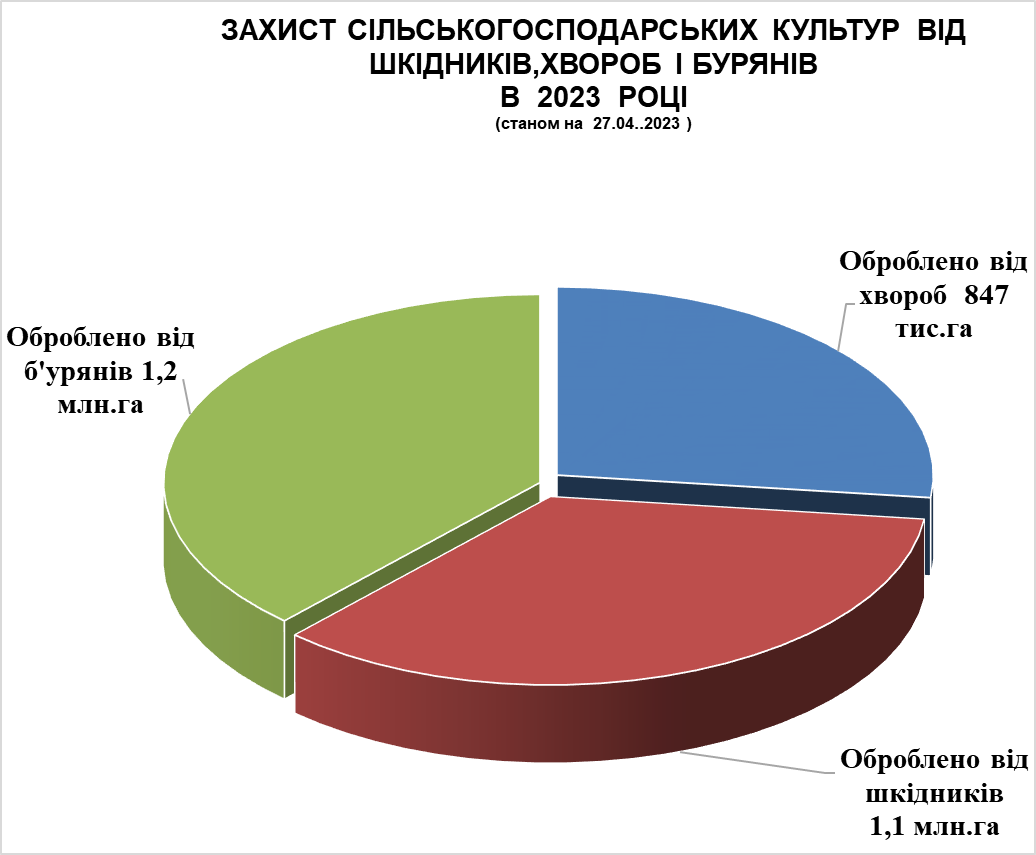 